Table of ContentsChild protection and safeguarding policy	1Table of Contents	1Policy statement and principals	3Child protection statement	3Policy principles	3Policy aims	3Safeguarding legislation and guidance	4Roles and responsibilities	5The Designated Safeguarding Lead (DSL):	5The deputy designated safeguarding lead(s):	5Good practice guidelines and staff code of conduct	6Abuse of position of trust	6Children who may be particularly vulnerable	6Children missing education	7Whistle blowing if you have concerns about a colleague	7Allegations against staff	7Staff training	7Safer recruitment	7Volunteers	7Contractors	7Site security	8Extended school and off-site arrangements	8Staff/pupil online relationships	8Child protection procedures	8Recognising abuse	8Bullying	9Taking action	9If you are concerned about a pupil’s welfare	10If a pupil discloses to you	10Notifying parents	10Confidentiality and sharing information	10Enquiry to MASH	11Reporting directly to child protection agencies	12Children with sexually harmful behaviour	12Sexual exploitation of children	12Honour-Based Violence	12Radicalisation and Extremism	13Private fostering arrangements	13Related safeguarding portfolio policies	13Special Circumstances	13Looked after children	13Work Experience	14Children staying with host families	14MASH Contact Information………………………………………………………………………………….15Appendix One	16Four categories of abuse	16Physical abuse	16Emotional abuse	16Sexual abuse	16Neglect	16Indicators of abuse	17Appendix Two	18Trust Board Approved: 09.11.16Designated Safeguarding Lead – Helen HurfordDate: - November 2016Deputy Designated Safeguarding Lead(s) – Eilidh McCullochDate: - November 2016Head of School: Helen HurfordDate: - November 2016Nominated Governor: Gail ForeshewDate: - November 2016Policy statement and principles  This policy is one of a series in the Trust’s integrated safeguarding portfolio which include:Looked after childrenPositive Handling Self-Harm PolicyDealing with allegations of abuse against staffFirst aid and administration of medicines Data ProtectionIntimate CareExclusion PolicyVolunteers in school Child protection and proceduresConfidentiality Acceptable UserPreventing Radicalisation EqualityE-Safety Complaints LeafletComplaints Policy This policy is available on the Trust and school’s websites and is included in the staff handbook.Our core safeguarding principles are: the Trust’s and Schools responsibility to safeguard and promote the welfare of children is of paramount importance safer children make more successful learners policies will be reviewed at least annually unless an incident or new legislation or guidance suggests the need for an interim review. Child protection statement We recognise our moral and statutory responsibility to safeguard and promote the welfare of all pupils. We endeavour to provide a safe and welcoming environment where children are respected and valued. We are alert to the signs of abuse and neglect and follow our procedures to ensure that children receive effective support, protection and justice. The procedures contained in this policy apply to all staff, volunteers and governors and are consistent with those of the Devon safeguarding children board (DSCB).Policy principles The welfare of the child is paramount All children, regardless of age, gender, ability, culture, race, language, religion or sexual identity, have equal rights to protection All staff have an equal responsibility to act on any suspicion or disclosure that may suggest a child is at risk of harm Pupils and staff involved in child protection issues will receive appropriate support Policy aims To provide all staff with the necessary information to enable them to meet their child protection responsibilities To ensure consistent good practice To demonstrate the school’s commitment with regard to child protection to pupils, parents and other partners Safeguarding legislation and guidanceThe following safeguarding legislation and guidance has been considered when drafting this policy: Section 157 of the Education Act 2002 (Independent schools only, including academies and CTCs) The Education (Independent Schools Standards) (England) Regulations 2003 (Independent schools only, including academies and CTCs) The Safeguarding Vulnerable Groups Act 2006The Teacher Standards 2012 Working Together to Safeguarding Children 2015 Keeping Children Safe in Education 2016 What to do if you’re worried a child is being abused 2015Roles and responsibilitiesThe Designated Safeguarding Lead (DSL): has the status and authority within the school to carry out the duties of the post, including committing resources and supporting and directing other staffis appropriately trained, with regular updates acts as a source of support and expertise to the school community has a working knowledge of DSCB proceduresmakes staff aware of DSCB training courses and the latest policies on safeguarding keeps detailed written records of all concerns, ensuring that such records are stored securely and flagged on, but kept separate from, the pupil’s general file refers cases of suspected abuse to MASH or police as appropriate ensures that when a pupil leaves the school, their child protection file is passed to the new school (separately from the main pupil file and ensuring secure transit) and confirmation of receipt is obtained attends and/or contributes to child protection conferences coordinates the school’s contribution to child protection plans develops effective links with relevant statutory and voluntary agencies including the DSCBensures that the child protection policy and procedures are reviewed and updated annuallyliaises with the nominated governor and head of school (where the role is not carried out by the head of school) as appropriate makes the child protection policy available publicly, on the school’s website or by other means.The deputy designated safeguarding lead(s):Is/are trained to the same level as the DSL and, in the absence of the DSL, carries out those functions necessary to ensure the ongoing safety and protection of pupils. In the event of the long-term absence of the DSL, the deputy will assume all of the functions above. Good practice guidelines and staff code of conductGood practice includes: treating all pupils with respect setting a good example by conducting ourselves appropriately involving pupils in decisions that affect them encouraging positive, respectful and safe behaviour among pupils being a good listener being alert to changes in pupils’ behaviour and to signs of abuse, neglect and exploitationrecognising that challenging behaviour may be an indicator of abuse reading and understanding the school’s child protection policy, staff behaviour policy and guidance documents on wider safeguarding issues being aware that the personal and family circumstances and lifestyles of some pupils lead to an increased risk of abusereferring all concerns about a pupil’s safety and welfare to the DSL, or, if necessary directly to police or MASHAbuse of position of trust All school staff are aware that inappropriate behaviour towards pupils is unacceptable and that their conduct towards pupils must be beyond reproach. Staff understand that under the Sexual Offences Act 2003 it is an offence for a person over the age of 18 to have a sexual relationship with a person under the age of 18, where that person is in a position of trust, even if the relationship is consensual. This means that any sexual activity between a member of the school staff and a pupil under 18 may be a criminal offence. The Trust’s Code of Conduct sets out our expectations of staff and is part of our induction procedures for all staff.Children who may be particularly vulnerable Some children may have an increased risk of abuse. Many factors can contribute to an increase in risk, including prejudice and discrimination, isolation, social exclusion, communication issues and reluctance on the part of some adults to accept that abuse can occur. To ensure that all of our pupils receive equal protection, we will give special consideration to children who are: disabled or have special educational needs young carersaffected by parental substance misuse, domestic violence or parental mental health needs asylum seekers living away from home vulnerable to being bullied, or engaging in bullying living in temporary accommodation live transient lifestyles living in chaotic and unsupportive home situations vulnerable to discrimination and maltreatment on the grounds of race, ethnicity, religion, disability or sexuality at risk of sexual exploitation do not have English as a first languageat risk of female genital mutilation (FGM)at risk of forced marriageat risk of being drawn into extremism.This list provides examples of additionally vulnerable groups and is not exhaustive. Special consideration includes the provision of safeguarding information and resources in community languages and accessible formats for children with communication needs.Children missing educationAttendance, absence and exclusions are closely monitored. A child going missing from education is a potential indicator of abuse and neglect, including sexual abuse and sexual exploitation. The DSL will monitor unauthorised absence and take appropriate action including notifying the local authority, particularly where children go missing on repeated occasions and/or are missing for periods during the school day. Staff must be alert to signs of children at risk of travelling to conflict zones, female genital mutilation and forced marriage. Whistle blowing if you have concerns about a colleague Staff who are concerned about the conduct of a colleague towards a pupil are undoubtedly placed in a very difficult situation. They may worry that they have misunderstood the situation and they will wonder whether a report could jeopardise their colleague’s career. All staff must remember that the welfare of the child is paramount. The school’s whistleblowing code enables staff to raise concerns or allegations, initially in confidence and for a sensitive enquiry to take place. All concerns of poor practice or possible child abuse by colleagues should be reported to the head of school. Complaints about the head of school/principal should be reported to the chair of governors, chair of the management committee or proprietor. Staff may also report their concerns directly to children’s social care or the police if they believe direct reporting is necessary to secure action.Allegations against staffWhen an allegation is made against a member of staff, our set procedures must be followed. The full procedures for dealing with allegations against staff can be found in Keeping Children Safe in Education (DfE, 2016) and in the school’s Allegations of Abuse Against Staff policy and procedures.Allegations concerning staff who no longer work at the school, or historical allegations will be reported to the police.Staff training It is important that all staff receive training to enable them to recognise the possible signs of abuse, neglect and exploitation and to know what to do if they have a concern. New staff and governors will receive a briefing during their induction, which includes the Trust’s child protection policy and staff behaviour policy, reporting and recording arrangements, and details of the DSL. All staff, including the DSL, head of school (unless the head of school is the DSL) and governors will receive training that is regularly updated. All staff will also receive safeguarding and child protection updates via email, e-bulletins, website access and staff meetings throughout the year.   Safer recruitment Our school complies with the requirements of Keeping Children Safe in Education (DfE 2016) and the DSCB by carrying out the required checks and verifying the applicant’s identity, qualifications and work history.  The Trust’s Staff Recruitment policy and procedures set out the process in full. At least one member of each recruitment panel will have attended safer recruitment training. All relevant staff (involved in early years’ settings and/or before or after school care for children under eight) are made aware of the disqualification and disqualification by association legislation and their obligations to disclose relevant information to the school. Schools within the Trust obtain written confirmation from supply agencies or third party organisations that agency staff or other individuals who may work in the school have been appropriately checked.Trainee teachers will be checked either by schools within the Trust or by the training provider, from whom written confirmation will be obtained.The school maintains a single central record of recruitment checks undertaken; this is monitored termly by the named governor with responsibility for Safeguarding.VolunteersVolunteers, including governors will undergo checks commensurate with their work in the school, their contact with pupils and the supervision provided to them. Under no circumstances will a volunteer who has not been appropriately checked be left unsupervised.ContractorsThe school checks the identity of all contractors working on site and requests DBS with barred list checks where required by statutory guidance. Contractors who have not undergone checks will not be allowed to work unsupervised during the schools’ day.Site securityVisitors to the school, including contractors, are asked to sign in and are given a badge, which confirms they have permission to be on site. Parents who are simply delivering or collecting their children do not need to sign in. All visitors are expected to observe the school’s safeguarding and health and safety regulations. The head of school will exercise professional judgement in determining whether any visitor should be escorted or supervised while on site.Extended school and off-site arrangements All extended and off site activities are subject to a risk assessment to satisfy health and safety and safeguarding requirements.  Where extended school activities are provided by and managed by the school, the Trust child protection policy and procedures apply. If other organisations provide services or activities on our site on behalf of our school we will check that they have appropriate procedures in place, including safer recruitment procedures. When our pupils attend off-site activities, including day and residential visits and work related activities, we will check that effective child protection arrangements are in place. Staff/pupil online relationshipsStaff will be professional in communications and actions when using school ICT systems:•	Staff will not access, copy, remove or otherwise alter any other user’s files, without their express permission.•	Staff will communicate with others in a professional manner, will not use aggressive or inappropriate language and will appreciate that others may have different opinions. •	Staff will ensure that when they take and / or publish images of others they will do so with their permission and in accordance with the school’s policy on the use of digital / video images. Staff will not use personal equipment to record images, unless they have permission to do so. Where these images are published (eg on the school website) it will not be possible to identify by name, or other personal information, those who are featured. •	Staff will only use chat and social networking sites in school in accordance with the school’s policies.•	Staff will only communicate with students / pupils and parents / carers using official school systems. Any such communication will be professional in tone and manner. •	Staff will not engage in any on-line activity that may compromise their professional responsibilities.The Trust provides advice to staff regarding their personal online activity and has strict rules regarding online contact and electronic communication with pupils. Staff found to be in breach of these rules may be subject to disciplinary action or child protection investigation.Child protection proceduresRecognising abuseTo ensure that our pupils are protected from harm, we need to understand what types of behaviour constitute abuse and neglect. Abuse and neglect are forms of maltreatment. Somebody may abuse or neglect a child by inflicting harm, for example by hitting them, or by failing to act to prevent harm, for example by leaving a small child home alone. Abuse may be committed by adult men or women and by other children and young people.Keeping Children Safe in Education (DfE 2016) refers to four categories of abuse. These are set out at Appendix One along with indicators of abuse.Bullying While bullying between children is not a separate category of abuse and neglect, it is a very serious issue that can cause anxiety and distress. All incidences of bullying, including cyber-bullying and prejudice-based bullying should be reported and will be managed through our tackling-bullying procedures which can be accessed on individual school websites.Taking action Any child, in any family in any school could become a victim of abuse. Staff should always maintain an attitude of “it could happen here”.Key points for staff to remember for taking action are: in an emergency take the action necessary to help the child, if necessary call 999 report your concern as soon as possible to the DSL, definitely by the end of the day do not start your own investigation share information on a need-to-know basis only – do not discuss the issue with colleagues, friends or family complete a record of concern seek support for yourself if you are distressed. If you are concerned about a pupil’s welfare There will be occasions when staff may suspect that a pupil may be at risk. The pupil’s behaviour may have changed, their artwork could be bizarre, they may write stories or poetry that reveal confusion or distress, or physical signs may have been noticed. In these circumstances, staff will try to give the pupil the opportunity to talk and ask if they are OK or if they can help in any way. Staff should use the school’s reporting procedures to record these early concerns, these will be recorded in CPOMs. If the pupil does reveal that they are being harmed, staff should follow the advice below. Following an initial conversation with the pupil, if the member of staff has concerns, they should discuss their concerns with the DSL.  If a pupil discloses to you It takes a lot of courage for a child to disclose that they are being abused. They may feel ashamed, particularly if the abuse is sexual; their abuser may have threatened what will happen if they tell; they may have lost all trust in adults; or they may believe, or have been told, that the abuse is their own fault. Sometimes they may not be aware that what is happening is abusive.If a pupil talks to a member of staff about any risks to their safety or wellbeing, the staff member will, at the appropriate time, let the pupil know that in order to help them they must pass the information on to the DSL. The point at which they tell the pupil this is a matter for professional judgement. During their conversations with the pupil’s staff will: allow them to speak freelyremain calm and not overreactgive reassuring nods or words of comfort – ‘I’m so sorry this has happened’, ‘I want to help’, ‘This isn’t your fault’, ‘You are doing the right thing in talking to me’not be afraid of silences under no circumstances ask investigative questions – such as how many times this has happened, whether it happens to siblings, or what does the pupil’s mother think about it at an appropriate time tell the pupil that in order to help them, the member of staff must pass the information on and explain to whom and whynot automatically offer any physical touch as comfort avoid admonishing the child for not disclosing earlier. Saying things such as ‘I do wish you had told me about this when it started’ may be interpreted by the child to mean that they have done something wrongtell the pupil what will happen next report verbally to the DSL even if the child has promised to do it by themselvescomplete the record of concern form and hand it to the DSL as soon as possible seek support if they feel distressed.Notifying parents The school will normally seek to discuss any concerns about a pupil with their parents. This must be handled sensitively and the DSL will make contact with the parent in the event of a concern, suspicion or disclosure. Our focus is the safety and wellbeing of the pupil. Therefore, if the school believes that notifying parents could increase the risk to the child or exacerbate the problem, advice will first be sought from MASH and/or the police before parents are contacted. Confidentiality and sharing information All staff will understand that child protection issues warrant a high level of confidentiality, not only out of respect for the pupil and staff involved but also to ensure that information being released into the public domain does not compromise evidence. Staff should only discuss concerns with the DSL, head of school or chair of governors (depending on who is the subject of the concern). That person will then decide who else needs to have the information and they will disseminate it on a ‘need-to-know’ basis. However, following a number of cases where senior leaders in school had failed to act upon concerns raised by staff, Keeping Children Safe in Education (2016) emphasises that any member of staff can contact children’s social care if they are concerned about a child.Child protection information will be stored and handled in line with the Data Protection Act 1998. Information sharing is guided by the following principles.  The information is:necessary and proportionaterelevantadequateaccuratetimelysecure.Information sharing decisions will be recorded, whether or not the decision is taken to share.Record of concern forms and other written information will be stored in a locked facility and any electronic information will be password protected and only made available to relevant individuals. Staff will use their password protected CPOMs account to record concerns and alert the DSL. Child protection information will be stored separately from the pupil’s school file and the school file will be ‘tagged’ to indicate that separate information is held. The DSL will normally obtain consent from the pupil and/or parents to share sensitive information within the school or with outside agencies. Where there is good reason to do so, the DSL may share information without consent, and will record the reason for not obtaining consent.Child protection records are normally exempt from the disclosure provisions of the Data Protection Act, which means that children and parents do not have an automatic right to see them. If any member of staff receives a request from a pupil or parent to see child protection records, they will refer the request to the head of school or DSL.The Data Protection Act does not prevent school staff from sharing information with relevant agencies, where that information may help to protect a child. The school’s confidentiality and information-sharing policy is available to parents and pupils on request from the school office.Enquiry to MASH The DSL will make an enquiry to MASH if it is believed that a pupil is suffering or is at risk of suffering significant harm. The pupil (subject to their age and understanding) and the parents will be told that an enquiry is being made, unless to do so would increase the risk to the child. Any member of staff may make a direct enquiry to MASH if they genuinely believe independent action is necessary to protect a child.Reporting directly to child protection agencies Staff should follow the reporting procedures outlined in this policy. However, they may also share information directly with children’s social care, police or the NSPCC if: the situation is an emergency and the designated safeguarding lead, their deputy, the head of school and the chair of governors are all unavailable they are convinced that a direct report is the only way to ensure the pupil’s safetyfor any other reason they make a judgement that direct referral is in the best interests of the child.Children with sexually harmful behaviour Children may be harmed by other children or young people. Staff will be aware of the harm caused by bullying and will use the school’s anti-bullying procedures where necessary. However, there will be occasions when a pupil’s behaviour warrants a response under child protection rather than anti-bullying procedures. Young people who display such behaviour may be victims of abuse themselves and the child protection procedures will be followed for both victim and perpetrator. Staff who become concerned about a pupil’s sexual behaviour, including any known online sexual behaviour, should speak to the DSL as soon as possible.Sexual exploitation of childrenSexual exploitation involves an individual or group of adults taking advantage of the vulnerability of an individual or groups of children or young people, and victims can be boys or girls. Children and young people are often unwittingly drawn into sexual exploitation through the offer of friendship and care, gifts, drugs and alcohol, and sometimes accommodation. Sexual exploitation is a serious crime and can have a long-lasting adverse impact on a child’s physical and emotional health. It may also be linked to child trafficking. The school includes the risks of sexual exploitation in the PSHE and SRE curriculum. A common feature of sexual exploitation is that the child often doesn’t recognise the coercive nature of the relationship and doesn’t see themselves as a victim.  The child may initially resent what they perceive as interference by staff, but staff must act on their concerns, as they would for any other type of abuse.All staff are made aware of the indicators of sexual exploitation and all concerns are reported immediately to the DSL.Honour-Based Violence‘Honour-based’ violence (HBV) encompasses crimes which have been committed to protect or defend the honour of the family and/or the community, including Female Genital Mutilation (FGM), forced marriage, and practices such as breast ironing.  All forms of HBV are abuse.FGM is the collective name given to a range of procedures involving the partial or total removal of external female genitalia for non-medical reasons. In England, Wales and Northern Ireland, the practice is a criminal offence under the Female Genital Mutilation Act 2003. The practice can cause intense pain and distress and long-term health consequences, including difficulties in childbirth.FGM is carried out on girls of any age, from young babies to older teenagers and adult women, so school staff are trained to be aware of risk indicators. Many such procedures are carried out abroad and staff should be particularly alert to suspicions or concerns expressed by female pupil about going on a long holiday during the summer vacation period.A forced marriage is a marriage in which a female (and sometimes a male) does not consent to the marriage but is coerced into it. Coercion may include physical, psychological, financial, sexual and emotional pressure. It may also involve physical or sexual violence and abuse.  In England and Wales, the practice is a criminal offence under the Anti-Social Behaviour, Crime and Policing Act 2014.A forced marriage is not the same as an arranged marriage. In an arranged marriage, which is common in several cultures, the families of both spouses take a leading role in arranging the marriage but the choice of whether or not to accept the arrangement remains with the prospective spouses.Children may be married at a very young age, and well below the age of consent in England. School staff receive training and should be particularly alert to suspicions or concerns raised by a pupil about being taken abroad and not be allowed to return to England.Radicalisation and ExtremismThe government defines extremism as vocal or active opposition to fundamental British values, including democracy, the rule of law, individual liberty and mutual respect and tolerance of different faiths and beliefs.Some children are at risk of being radicalised: adopting beliefs and engaging in activities which are harmful, criminal or dangerous. Islamic extremism is the most widely publicised form and schools should also remain alert to the risk of radicalisation into white supremacy extremism.School staff receive training to help to identify signs of extremism. Opportunities are provided in the curriculum to enable pupils to discuss issues of religion, ethnicity and culture and the school follows the DfE advice Promoting Fundamental British Values as part of SMCS (spiritual, moral, social and cultural education) in Schools (2014).https://www.gov.uk/government/uploads/system/uploads/attachment_data/file/380595/SMSC_Guidance_Maintained_Schools.pdf(See DSCB guidance for further information)Private fostering arrangementsA private fostering arrangement occurs when someone other than a parent or a close relative cares for a child for a period of 28 days or more, with the agreement of the child’s parents. It applies to children under the age of 16, or aged under 18 if the child is disabled. By law, a parent, private foster carer or other persons involved in making a private fostering arrangement must notify children’s services as soon as possible. http://www.devonsafeguardingchildren.org/parents-carers/private-fostering/(See school or DSCB guidance for further information)Where a member of staff becomes aware that a pupil may be in a private fostering arrangement they will raise this with the DSL and the school should notify the local authority of the circumstances.Related safeguarding portfolio policiesThis policy should be read alongside our other safeguarding policies, which are set out in Appendix Two.Looked after childrenThe most common reason for children becoming looked after is as a result of abuse or neglect. The school ensures that staff have the necessary skills and understanding to keep looked after children safe. Appropriate staff have information about a child’s looked after legal status and care arrangements, including the level of authority delegated to the carer by the authority looking after the child. The designated teacher for looked after children and the DSL have details of the child’s social worker and the name and contact details of the local authority’s virtual head for children in care.Work Experience The school has procedures to safeguard pupils undertaking work experience, including arrangements for checking people who provide placements and supervise pupils on work experience which are in accordance with the guidance in Keeping Children Safe in Education (2016).Children staying with host familiesThe school may make arrangements for pupils to stay with a host family during a foreign exchange trip or sports tour.  Some overseas pupils may reside with host families during school terms and we will work with the local authority to check that such arrangements are safe and suitable.  In such circumstances the school follows the guidance in Annex E of Keeping Children Safe in Education (2016) to ensure that hosting arrangements are as safe as possible. 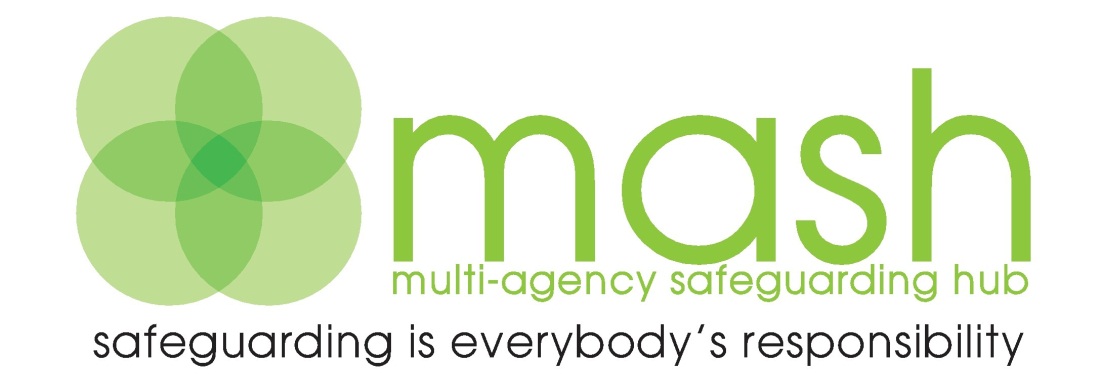 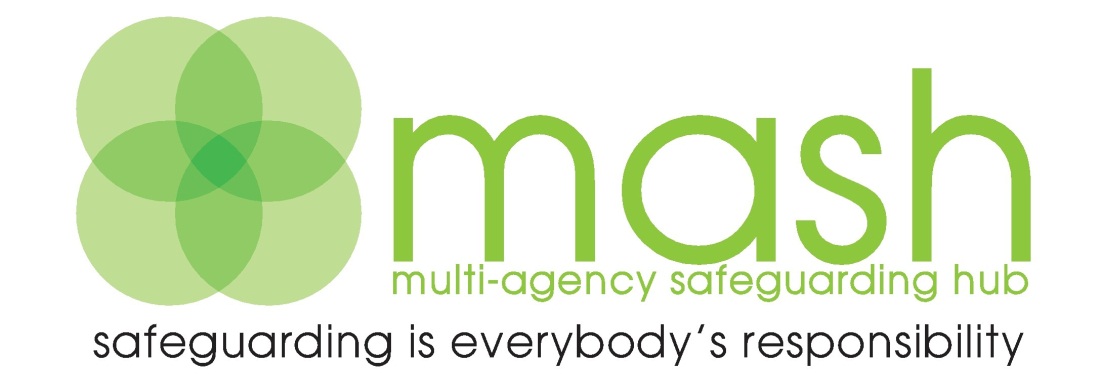 Appendix OneFour categories of abusePhysical abuse 
Physical abuse is a form of abuse which may involve hitting, shaking, throwing, poisoning, burning or scalding, drowning, suffocating or otherwise causing physical harm to a child. Physical harm may also be caused when a parent or carer fabricates the symptoms of, or deliberately induces, illness in a child (this used to be called Munchausen’s Syndrome by Proxy, but is now more usually referred to as fabricated or induced illness).Emotional abuse 
Emotional abuse is the persistent emotional maltreatment of a child such as to cause severe and persistent adverse effects on the child’s emotional development. It may involve conveying to a child that they are worthless or unloved, inadequate, or valued only insofar as they meet the needs of another person. It may include not giving the child opportunities to express their views, deliberately silencing them or ‘making fun’ of what they say or how they communicate. It may feature age or developmentally inappropriate expectations being imposed on children. These may include interactions that are beyond a child’s developmental capability, as well as overprotection and limitation of exploration and learning, or preventing the child participating in normal social interaction. It may involve seeing or hearing the ill-treatment of another. It may involve serious bullying (including cyber bullying), causing children frequently to feel frightened or in danger, or the exploitation or corruption of children. Some level of emotional abuse is involved in all types of maltreatment of a child, although it may occur alone. Sexual abuse 
Sexual abuse involves forcing or enticing a child or young person to take part in sexual activities, not necessarily involving a high level of violence, whether or not the child is aware of what is happening. The activities may involve physical contact, including assault by penetration (for example, rape or oral sex) or non-penetrative acts such as masturbation, kissing, rubbing and touching outside of clothing. They may also include non-contact activities, such as involving children in looking at, or in the production of, sexual images, watching sexual activities, encouraging children to behave in sexually inappropriate ways, or grooming a child in preparation for abuse (including via the internet). Sexual abuse is not solely perpetrated by adult males. Women can also commit acts of sexual abuse, as can other children. Neglect 
Neglect is the persistent failure to meet a child’s basic physical and/or psychological needs, likely to result in the serious impairment of the child’s health or development. Neglect may occur during pregnancy as a result of maternal substance abuse. Once a child is born, neglect may involve a parent or carer failing to: provide adequate food, clothing and shelter (including exclusion from home or abandonment); protect a child from physical and emotional harm or danger; ensure adequate supervision (including the use of inadequate care-givers); or ensure access to appropriate medical care or treatment. It may also include neglect of, or unresponsiveness to, a child’s basic emotional needs. Indicators of abuse Physical signs define some types of abuse, for example, bruising, bleeding or broken bones resulting from physical or sexual abuse, or injuries sustained while a child has been inadequately supervised. The identification of physical signs is complicated, as children may go to great lengths to hide injuries, often because they are ashamed or embarrassed, or their abuser has threatened further violence or trauma if they ‘tell’. It is also quite difficult for anyone without medical training to categorise injuries into accidental or deliberate with any degree of certainty. For these reasons it is vital that staff are also aware of the range of behavioural indicators of abuse and report any concerns to the designated safeguarding lead. It is the responsibility of staff to report their concerns. It is not their responsibility to investigate or decide whether a child has been abused. A child who is being abused, neglected or exploited may: have bruises, bleeding, burns, fractures or other injuries show signs of pain or discomfort keep arms and legs covered, even in warm weather be concerned about changing for PE or swimming look unkempt and uncared for change their eating habits have difficulty in making or sustaining friendships appear fearful be reckless with regard to their own or other’s safety self-harm frequently miss school, arrive late or leave the school for part of the dayshow signs of not wanting to go home display a change in behaviour – from quiet to aggressive, or happy-go-lucky to withdrawn challenge authority become disinterested in their school work be constantly tired or preoccupied be wary of physical contact be involved in, or particularly knowledgeable about drugs or alcohol display sexual knowledge or behaviour beyond that normally expected for their ageacquire gifts such as money or a mobile phone from new ‘friends’. Individual indicators will rarely, in isolation, provide conclusive evidence of abuse. They should be viewed as part of a jigsaw, and each small piece of information will help the DSP to decide how to proceed. Appendix TwoRelated Safeguarding policiesLooked after childrenPositive Handling Self-Harm PolicyDealing with allegations of abuse against staffFirst aid and administration of medicines Data ProtectionIntimate CareExclusion PolicyVolunteers in school Child protection and proceduresConfidentiality Acceptable UserPreventing Radicalisation EqualityE-Safety Complaints LeafletComplaints Policy Staff behaviour/code of conductBehaviour PolicyComplaints procedure Whistleblowing SENDRecruitment and selectionGrievance and disciplinary